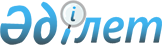 "Ұлттық киноны қолдау мемлекеттік орталығын құру туралы" Қазақстан Республикасы Үкіметінің 2019 жылғы 15 наурыздағы № 113 қаулысына өзгеріс енгізу туралыҚазақстан Республикасы Үкіметінің 2020 жылғы 17 ақпандағы № 65 қаулысы.
      Қазақстан Республикасының Үкіметі ҚАУЛЫ ЕТЕДІ:
      1. "Ұлттық киноны қолдау мемлекеттік орталығын құру туралы" Қазақстан Республикасы Үкіметінің 2019 жылғы 15 наурыздағы № 113 қаулысына (Қазақстан Республикасының ПҮАЖ-ы, 2019 ж., № 4, 50-құжат) мынадай өзгеріс енгізілсін:
      көрсетілген қаулыға 2-қосымша осы қаулыға қосымшаға сәйкес жаңа редакцияда жазылсын.
      2. Осы қаулы қол қойылған күнінен бастап қолданысқа енгізіледі. Ұлттық киноны қолдау мемлекеттік орталығының жанындағы сараптама кеңесінің құрамы
					© 2012. Қазақстан Республикасы Әділет министрлігінің «Қазақстан Республикасының Заңнама және құқықтық ақпарат институты» ШЖҚ РМК
				
      Қазақстан Республикасының
Премьер-Министрі 

А. Мамин
Қазақстан Республикасы
Үкіметінің
2020 жылғы 17 ақпандағы
№ 65 қаулысына
қосымшаҚазақстан Республикасы
Үкіметінің
2019 жылғы 15 наурыздағы
№ 113 қаулысына
2-қосымша
Айникеев

Дамир Вадимович
–
"STUDIOCUBIC" жауапкершілігі шектеулі серіктестігінің директоры, режиссер, продюсер, монтаждаушы (келісу бойынша)
Аранышева

Лейла Файзуллақызы
–
режиссер, сценарист (келісу бойынша)
Әбелдинов

Адай Құнанбайұлы
–
"Шәкен Айманов атындағы "Қазақфильм" акционерлік қоғамының "Анимациялық кино" бөлімінің жетекшісі, режиссер-аниматор
Борецкий

Олег Михайлович
–
кинотанушы, киносыншы (келісу бойынша)
Голенко 

Вадим Геннадьевич
–
"Меломан" жауапкершілігі шектеулі серіктестігінің бас директоры (келісу бойынша)
Дүнгенбаева

Салтанат Еркенқызы
–
сценарист, мультипликатор, драматург, редактор (келісу бойынша)
Қашағанова

Анар Екейбайқызы
–
Қазақ КСР мемлекеттік сыйлығының лауреаты, продюсер (келісу бойынша)
Қуанышева 

Жаннат Шорақызы
–
Қазақстан Республикасының еңбек сіңірген әртісі, "Шәкен Айманов атындағы "Қазақфильм" акционерлік қоғамы "Киноактер" бөлімінің жетекшісі (келісу бойынша)
Нарымбетов 

Сатыбалды
–
кинорежиссер, Қазақстан Республикасының еңбек сіңірген қайраткері, Қазақстан Республикасы Мемлекеттік сыйлығының лауреаты (келісу бойынша) 
Өтекешева 

Меруерт Қаратайқызы
–
Қазақстан Республикасының еңбек сіңірген әртісі (келісу бойынша)
Өтепбергенов

Серікбол Ментайұлы
–
режиссер, сценарист (келісу бойынша)
Тұрсынов

Ермек Кәрімжанұлы
–
Қазақстан кинематографистер одағының төрағасы, кинорежиссер, жазушы, сценарист (келісу бойынша)
Шәріпов

Фархат Жұрабайұлы
–
кинорежиссер, продюсер, сценарист (келісу бойынша)
Шекеров 

Бекболат Базарбайұлы
–
сценарист, "Шәкен Айманов атындағы "Қазақфильм" акционерлік қоғамы сарапшылық кеңесінің тең төрағасы 
Шүкенов 

Бауыржан Қамалұлы
–
"Арман-Cinema" жауапкершілігі шектеулі серіктестігінің директоры (келісу бойынша)